Signature: _______________________________________________      	Date: ________________________________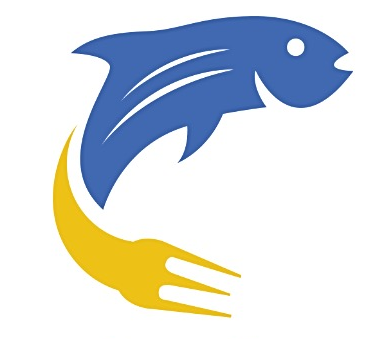 Yorkshire Seafoods LtdUnit 21 Bankfield Business ParkHuddersfield Road, MirfieldWF14 9DQTel 01924 489692  Yorkshire Seafoods LtdUnit 21 Bankfield Business ParkHuddersfield Road, MirfieldWF14 9DQTel 01924 489692  NEW CUSTOMER FORMNEW CUSTOMER FORMDelivery AddressDelivery AddressKey ContactKey ContactKey ContactKey ContactAlternate ContactTitlePhoneEmailCont…General Information [please tick)]Cont…General Information [please tick)]Cont…General Information [please tick)]Cont…General Information [please tick)]Reference ContactsPlease supply at least one Business Reference contact Reference ContactsPlease supply at least one Business Reference contact Reference ContactsPlease supply at least one Business Reference contact Reference ContactsPlease supply at least one Business Reference contact ContactCompany                     Title       PhoneEmailFOR OFFICE USE ONLY Date Received: _________________________ Customer Number: _______________________ Approved:  __YES     __ NO 	     